Supporting Information Selective functionalization of carbonyl closo-decaborate [2-B10H9CO]¯ with building block properties via Grignard reagentsNadine Mahfouz,1,2 Fatima Abi-Ghaida,1,* Wael Kotob,1 Ahmad Mehdi,2,* and Daoud Naoufal1,*1	Inorganic and Organometallic Coordination Chemistry Laboratory LCIO, Lebanese University, Faculty of Sciences, Lebanon, dnaoufal@ul.edu.lb, fghaida@ul.edu.lb2	Institut Charles Gerhardt ICGM, Université de Montpellier, CNRS, ENSCM, Montpellier, 34090, France, ahmad.mehdi@umontpellier.fr*	Correspondence: fghaida@ul.edu.lb , ahmad.mehdi@umontpellier.fr, dnaoufal@ul.edu.lb11B NMR spectra for all compounds with carbonyl-closodecaborate(1)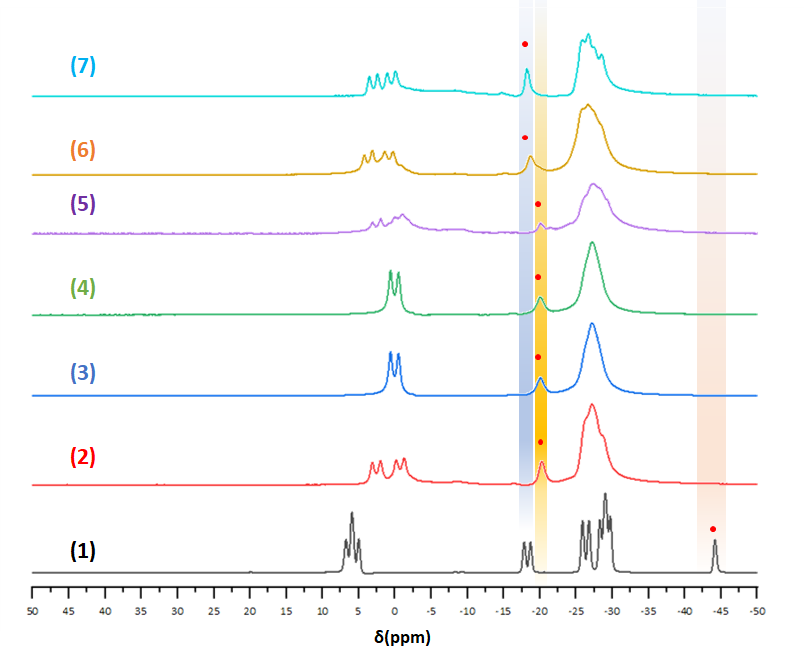 Fig. S 1. 11B NMR spectrum for all compounds with carbonyl-closodecaborate (1)Product (PPh4)(MgBr)[2-B10H9C(O)CH2CH3] (2)1H NMR Spectra1H NMR (δ ppm, DMSO-d6): 0.65 (3 H, d, CH3), 2.23 (2 H, quadruplet, CH2), 7.5-7.8 (20 H, m, H of PPh4+).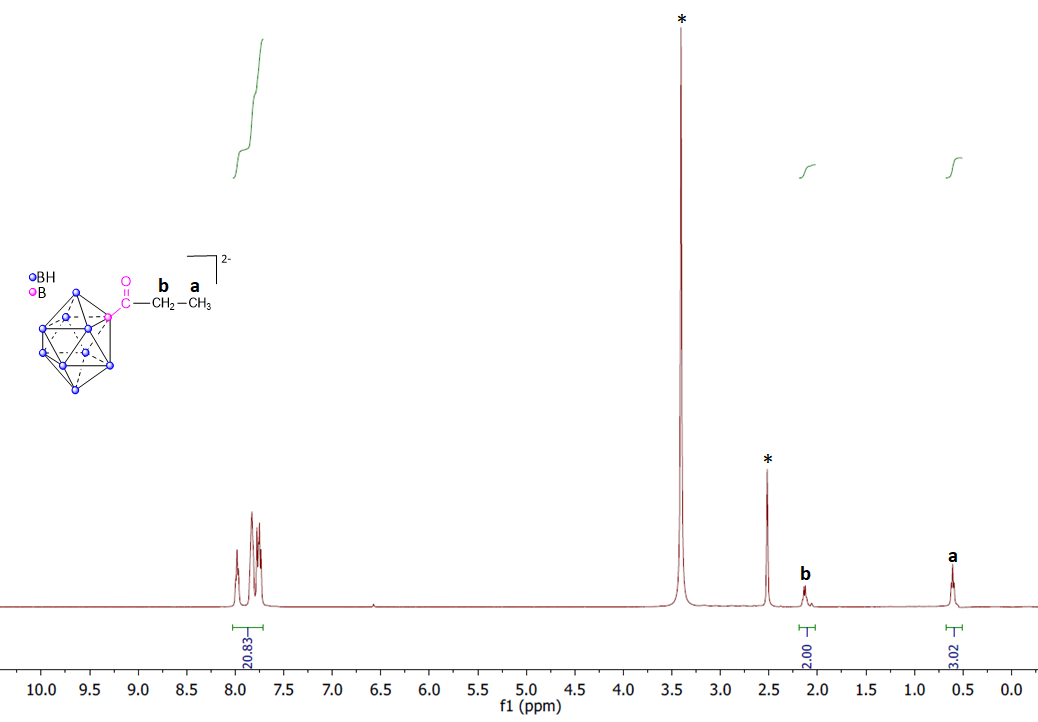 Fig. S 2. 1H NMR spectrum of Product (2) in DMSO-d613C NMR spectra 13C NMR (δ ppm, DMSO-d6): 157.30 (a), 135.52 (g), 134.88 (f), 130.45 (e), 118.73(d), 8.65 (b), 1.13 (c).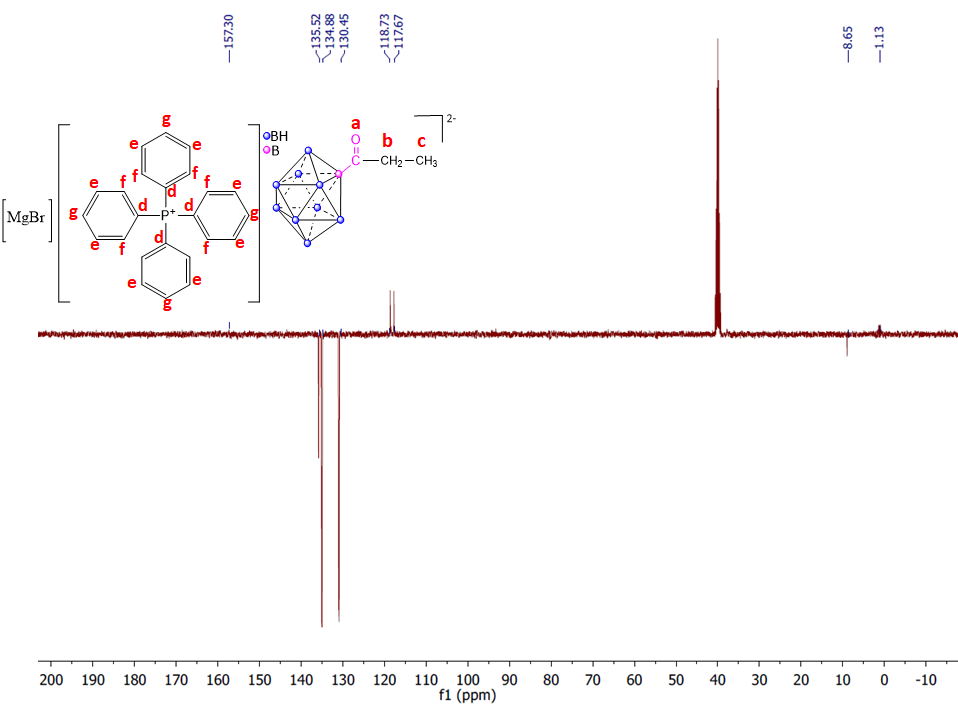 Fig. S 3. 13C NMR Spectrum of product (2). Attributed carbons (a to g) are annotated on the structure31P NMR spectra  31P NMR (DMSO-d6): 22.59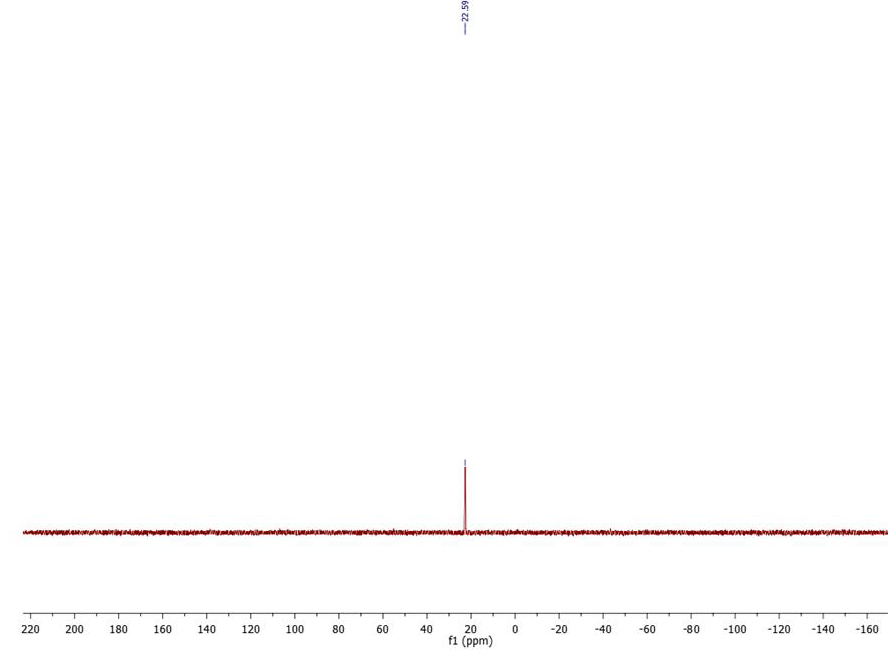 Fig. S 4. 31P NMR spectrum of product (2)Mass spectrometry ESI/MS 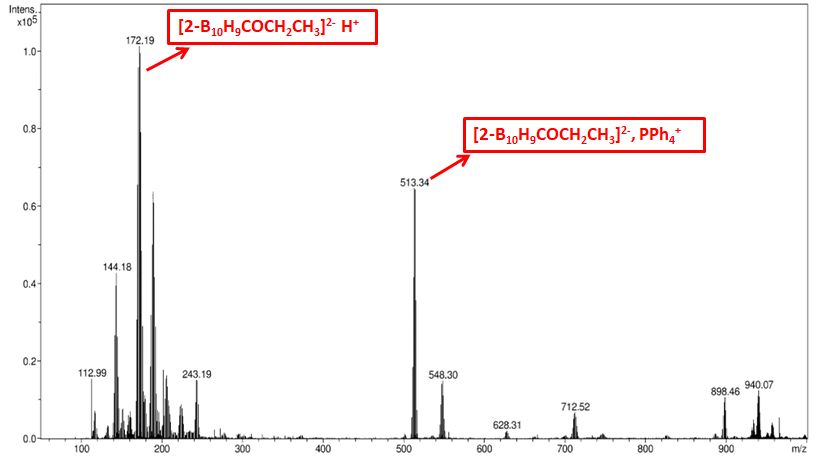 Fig. S 5. ESI/MS spectra of the product (2)Product (PPh4) (MgBr)[2-B10H9C(O)(CH2)4CH3] (3)1H NMR  Spectra 1H NMR (δ ppm, DMSO-d6): 0.75 (3H, t, CH3), 1.10 (2H, sextuplet, CH2), 1.25 (4H, quintuplet, 2CH2), 2.15 (2H, t, CH2), 7.5-7.8 (20H, m, H of PPh4+)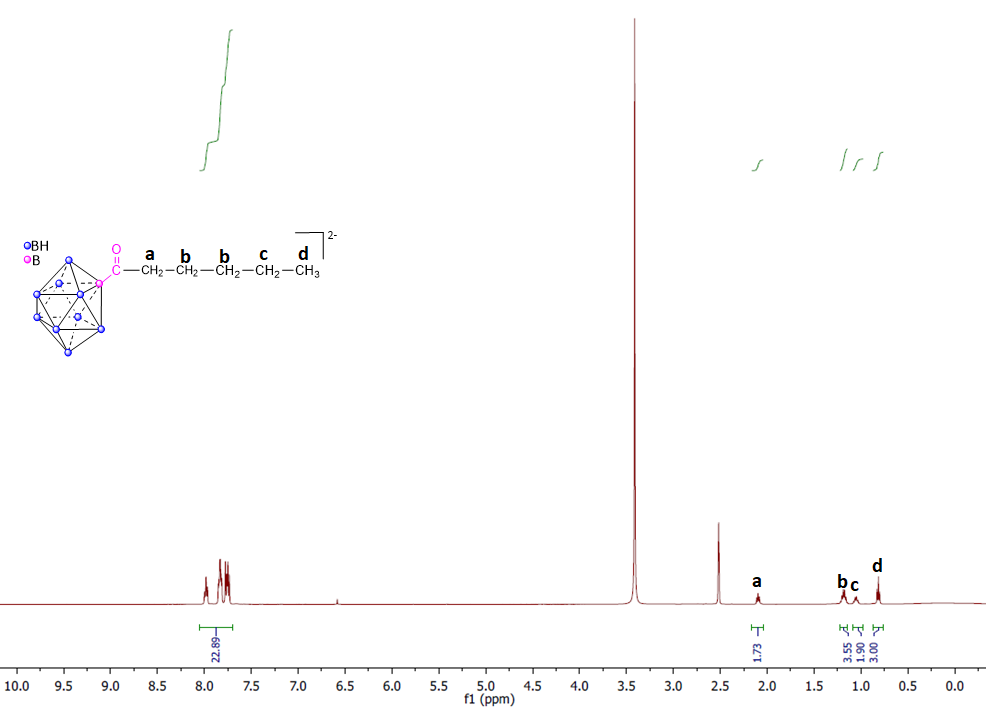 Fig. S 6. 1H NMR spectrum of Product 2 in DMSO-d613C NMR Spectra 13C NMR (δ ppm, DMSO-d6): 166.35 (a), 135.52 (g), 134.88 (f), 130.45 (e), 118.73(d),32.10 (b), 24.18 (c), 22.72 (h), 14.32 (i).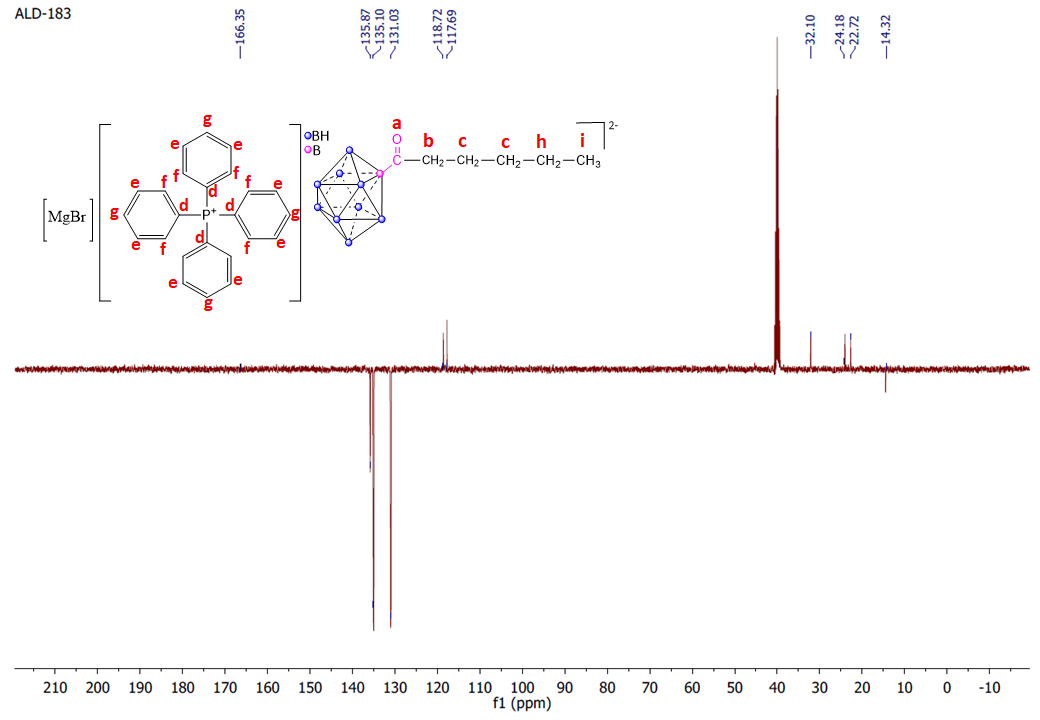 Fig. S 7. 13C NMR Spectrum of product (3). Attributed carbons (a to i) are annotated on the structure31P NMR spectra 31P NMR (DMSO-d6): 22.13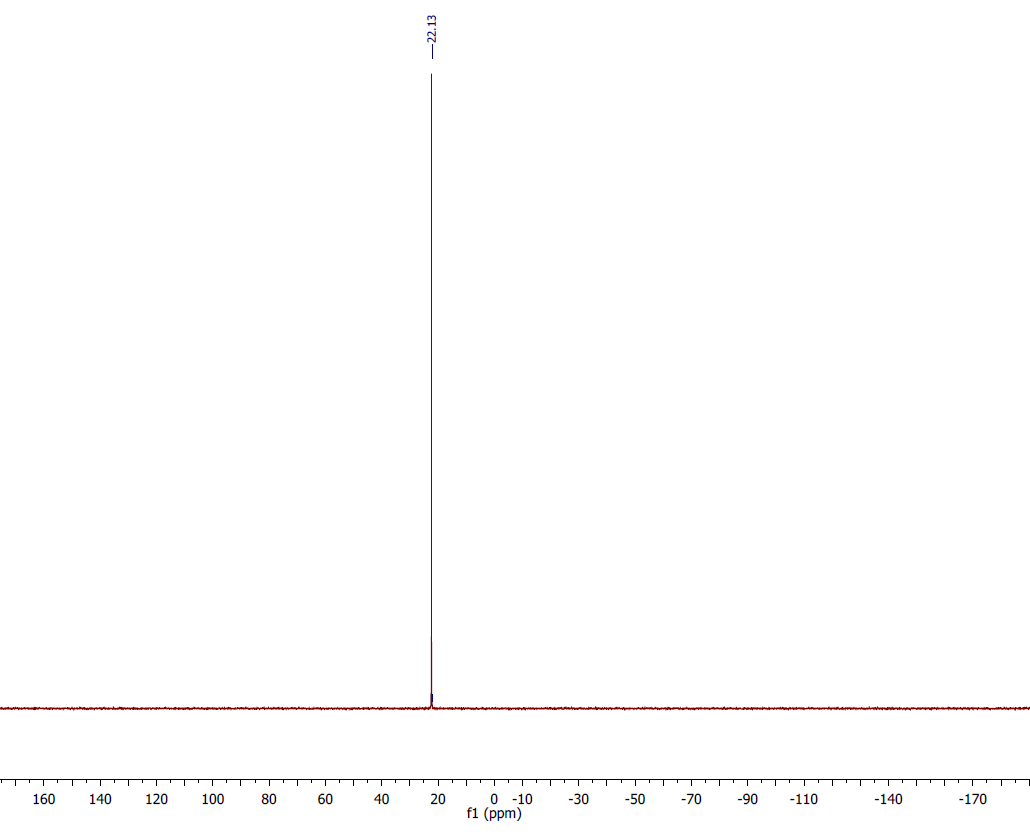 Fig. S 8. 31P spectrum of the product (3)Mass spectrometry ESI/MS Mass spectrometry m/z (3) = 216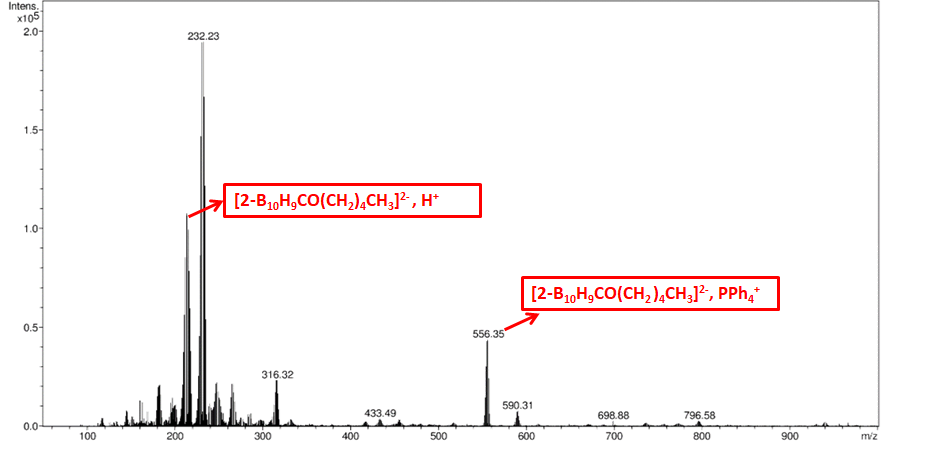 Fig. S 9. Mass spectrometry ESI/MS of the product (3)Product (PPh4) (MgCl)[2-B10H9C(O)C3H7] (4)1H NMR spectra 1H NMR (δ ppm, DMSO-d6): 0.68 (6H, d, 2CH3), 2.65 (1H, septuplet, CH), 7.51-8.04 (20H, m, H of PPh4+)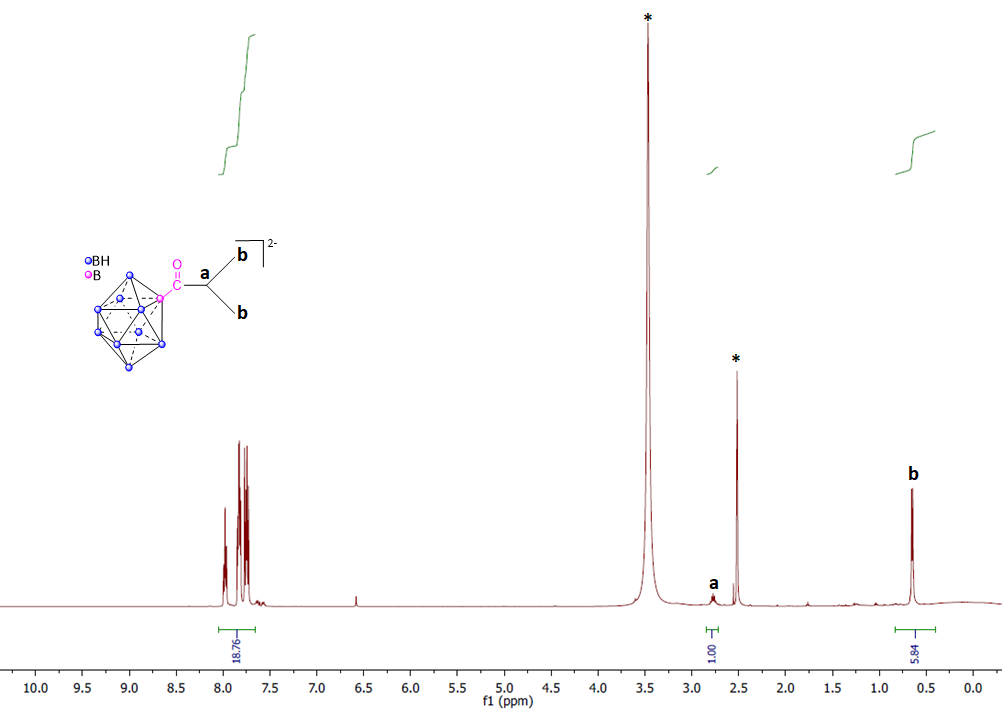 Fig. S 10. 1H NMR spectrum of Product (4) in DMSO-d613C NMR spectra 13C NMR (δ ppm, DMSO-d6): 135.75 (g), 135.29 (f), 130.91 (e),118.71 (d), 19.59 (c).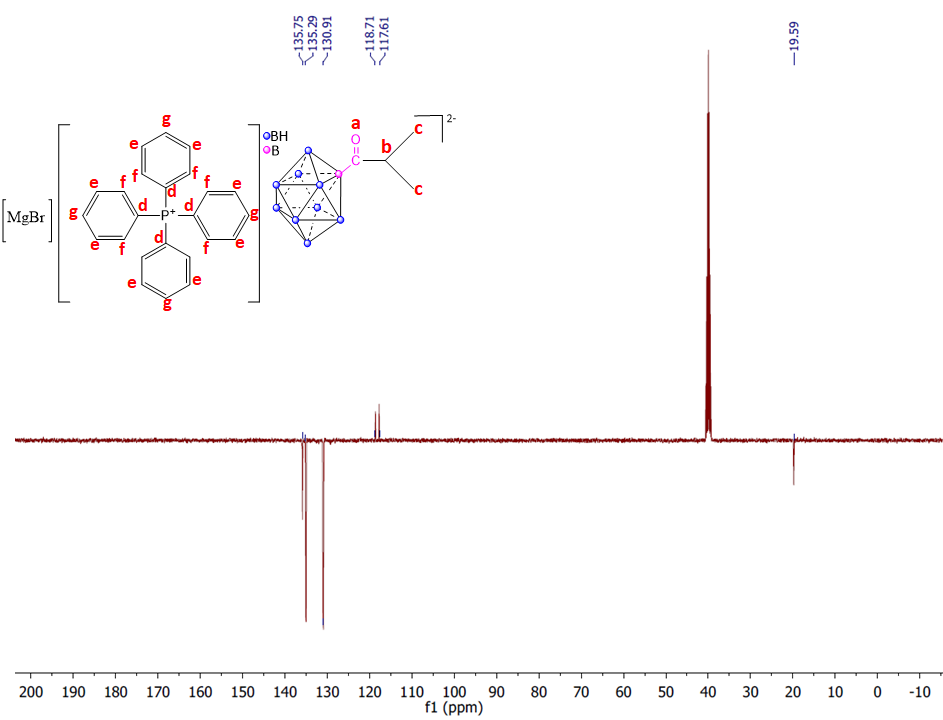 Fig. S 11. 13C NMR Spectrum of product (4). Attributed carbons (a to g) are annotated on the structure31P NMR spectra 31P NMR (DMSO-d6): 22.59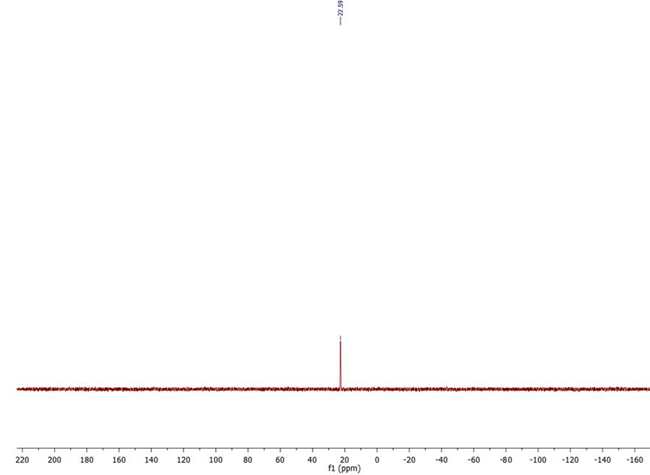 Fig. S 12. 31P NMR spectrum of the product (4)Mass spectrometry ESI/MS Mass spectrometry (ESI): m/z (4) = 188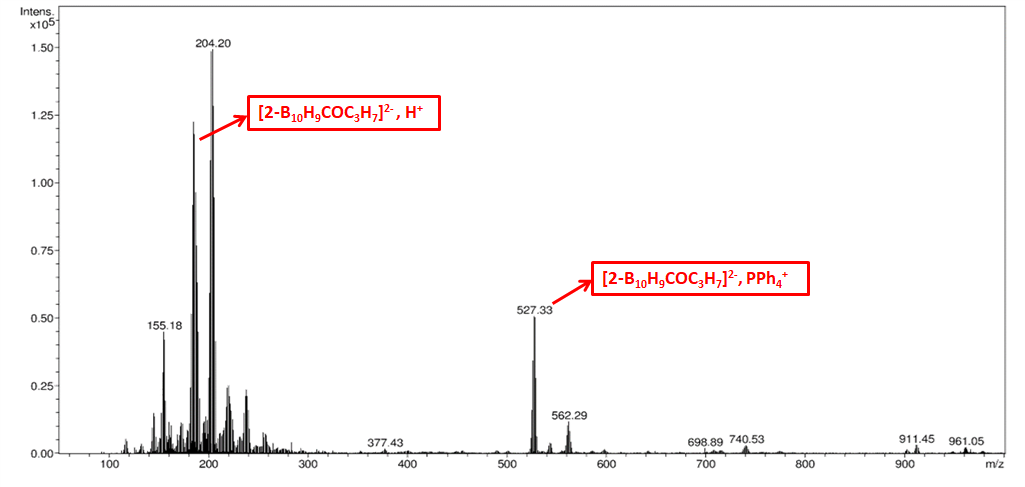 Fig. S 13. Mass spectrometry ESI/MS of the product (4)Product (PPh4) (MgCl)[2-B10H9C(O)CH2CH=CH2] (5)13C NMR spectra 13C NMR (δ ppm, DMSO-d6): 135.87(g), 135.09 (h), 131.03(f),130.84 (e), 118.61 (d), 117.69 (c), 45.959 (b)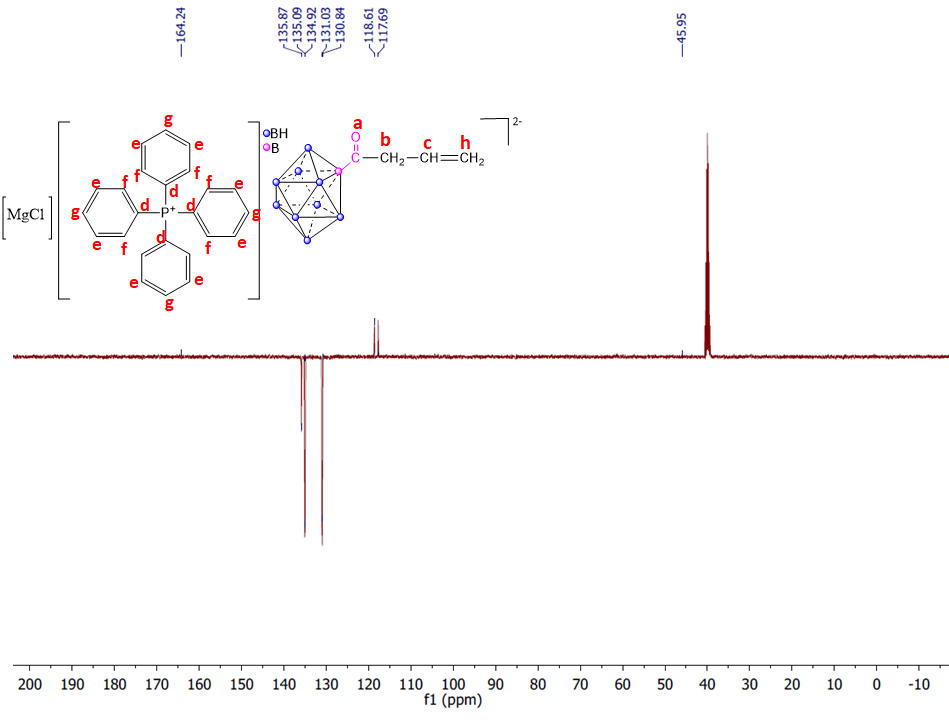 Fig. S 14. 13C NMR Spectrum of product (5). Attributed carbons (a to h) are annotated on the structure31P NMR spectra 31P NMR (DMSO-d6): 21.64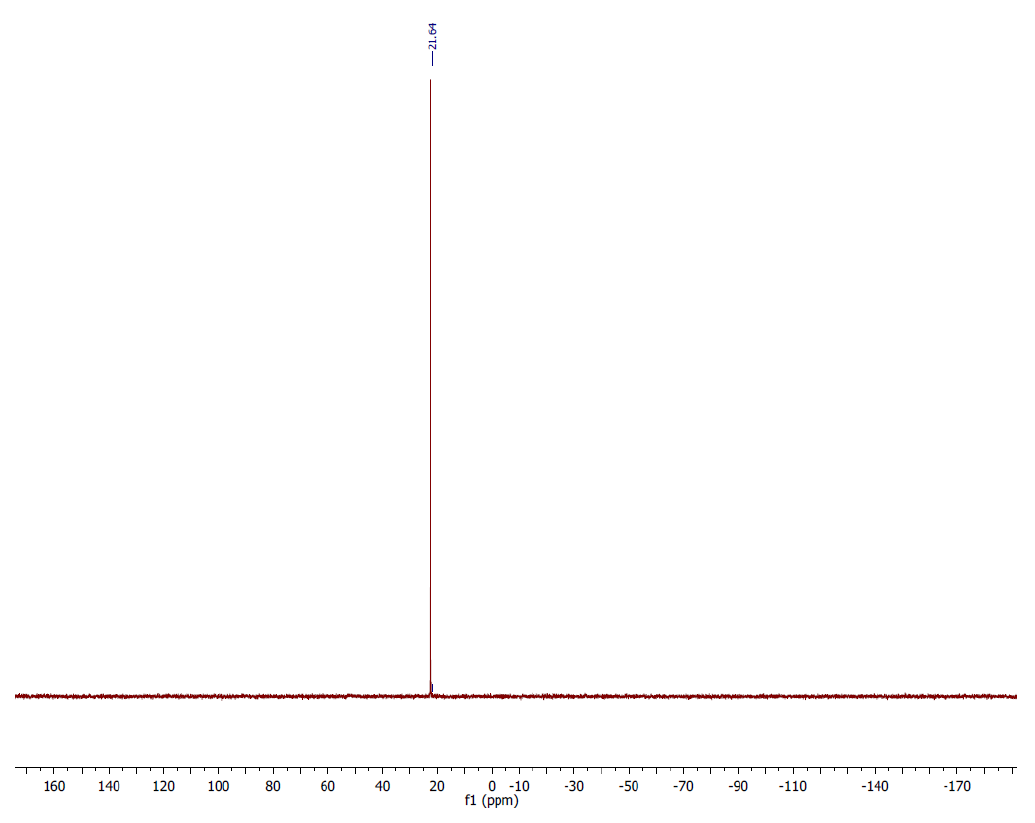 Fig. S 15. 31P NMR spectrum of product (5)Mass spectrometry ESI/MS Mass spectrometry (ESI): m/z (5)= 185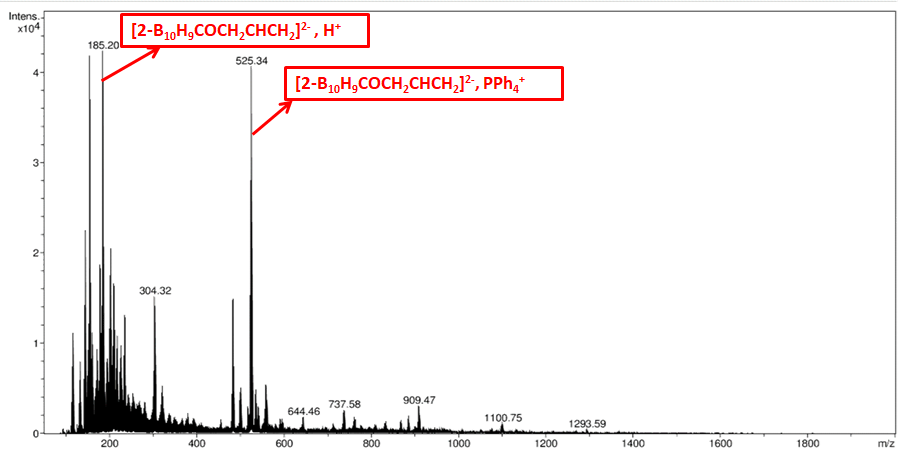 Fig. S 16. Mass spectrometry ESI/MS of the product (5)Product (PPh4) (MgBr)[2-B10H9C(O)CH=CH2] (6)13C NMR spectra 13C NMR (δ ppm, DMSO-d6): 175.56 (a), 135.95(b), 135.10(g),134.90(f), 130.91(c),118.72, 117.65(d)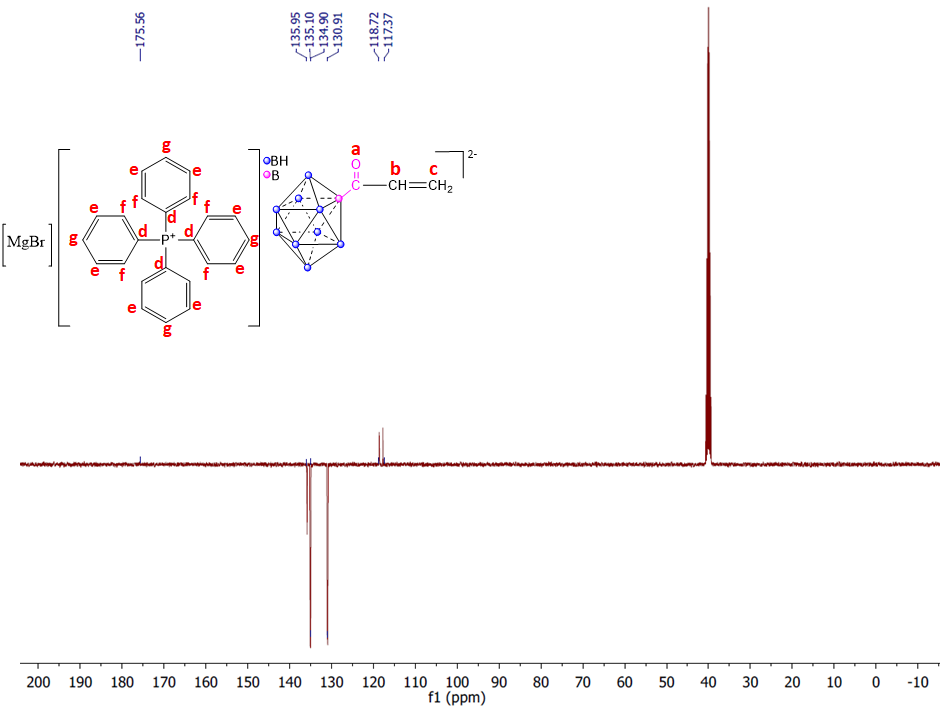 Fig. S 17. 13C NMR Spectrum of product (6). Attributed carbons (a to g) are annotated on the structure31P NMR spectra 31P NMR (DMSO-d6): 22.14.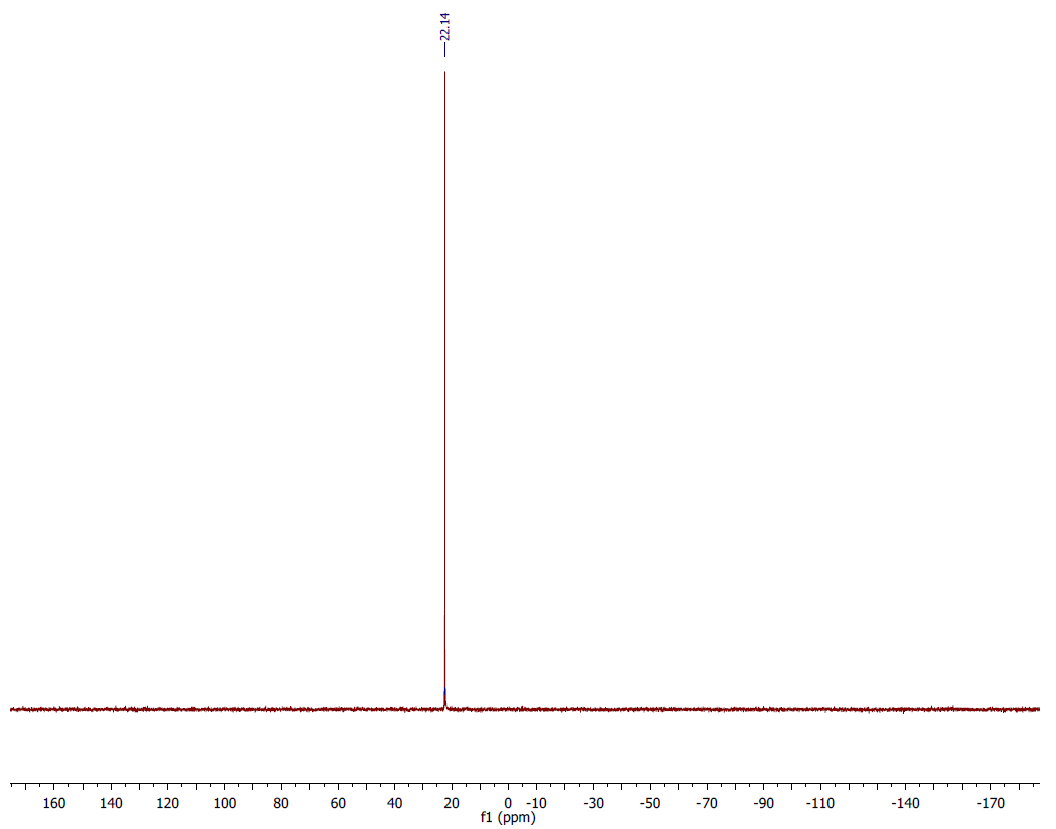 Fig. S 18. 31P NMR Spectrum of the product (6)Mass spectrometry ESI/MS Mass spectrometry (ESI): m/z (6) = 172.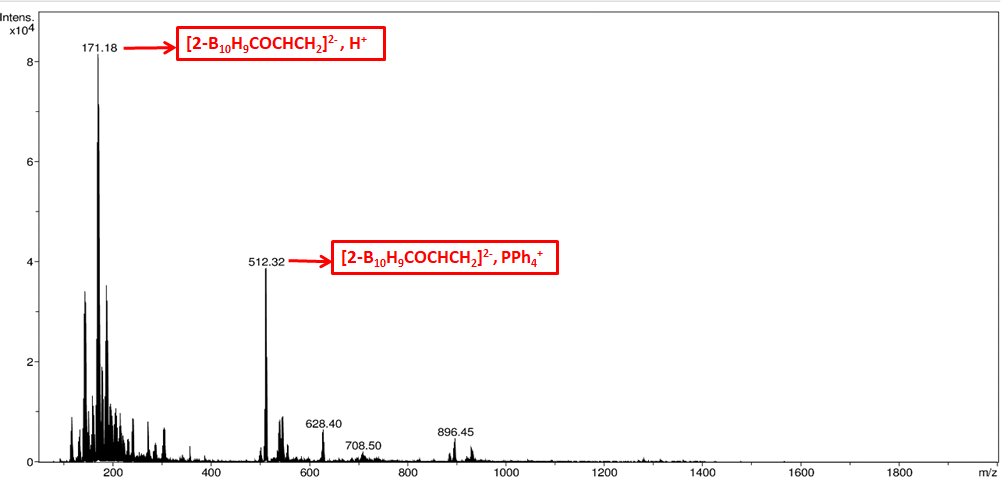 Fig. S 19. Mass spectrometry ESI/MS of the product (6)Product (PPh4) (MgBr)[2-B10H9C(O)C≡CCH3] (7)31P NMR spectra31P NMR (DMSO-d6): 22.13.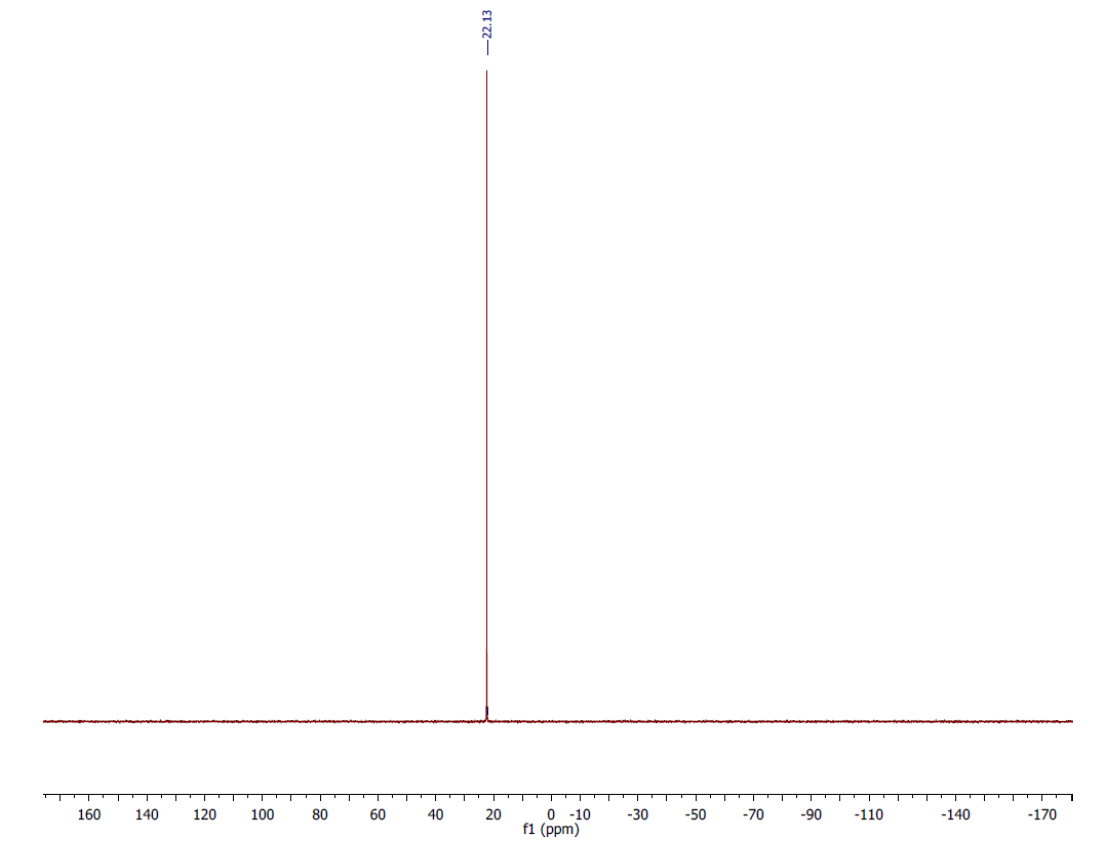 Fig. S 20. 31P NMR spectrum of the product (7)